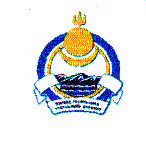 Совет депутатов муниципального образования сельское поселение «Иволгинское»Иволгинского района Республики Бурятия671050, Республика Бурятия, Иволгинский район, с. Иволгинск ул.Ленина, 23Тел. 8(30140)21671 факс 8(30140)21210РЕШЕНИЕс. Иволгинск                                               № 25                             от «12» марта 2014г.        «О назначении публичных слушаний о внесении изменений и дополнений в Решение Совета депутатов МО СП «Иволгинское» от 30.11.2012 года №  173 «Об утверждении Генерального плана МО СП «Иволгинское» Иволгинского района Республики Бурятия            В целях привидения в соответствие с действующим законодательством, руководствуясь главой 4 Градостроительного кодекса Российской Федерации, Законом Республики Бурятия от 10.09.2007 N 2425-III "О Градостроительном уставе Республики Бурятия" Совет депутатов муниципального образования сельское поселение «Иволгинское» РЕШАЕТ:Провести публичные слушания: 14.04.2014 г. в 11.00 часов в здании Администрации муниципального образования сельское поселение «Иволгинское» по адресу: с. Иволгинск, ул. Ленина 23.Вынести на рассмотрение публичных слушаний проект о внесении изменений и уточнений в части корректировки границ черты населённых пунктов в Решение Совета депутатов МО СП «Иволгинское» от 30.11.2012 г. № 173  «Об утверждении Генерального плана  МО СП «Иволгинское» Иволгинского района Республики Бурятия.Предложения от заинтересованных лиц по вопросам публичных слушаний будут приниматься в форме письменных заявлений в срок до 14.04. 2014г. включительно, в здании Администрации сельского поселения по адресу: с. Иволгинск, ул. Ленина 23.Утвердить комиссию по проведению публичных слушаний в составе:                     Очиров В.Ц. – Председатель, Глава МО СП «Иволгинское»                     Мункуев А.Ц. – Заместитель главы администрации                     Цыренова М.С. – специалист администрации по землеустройству                     Попов Н.А. – начальник отдела земельных и имущественных отношений                     Администрации МО «Иволгинский район»                     Хусаева Т.Г. – специалист по жилищным вопросам Администрации МО СП                                «Иволгинское»                    Андреева Е.П. – ведущий специалист-юрист администрации.Обнародование данное решение путем размещения на стендах администрации, организаций, предприятий сельского поселения,  официальном сайте.Опубликовать  данное решение в газете «Жизнь Иволги»Глава муниципального образования сельское поселение «Иволгинское»                                                                     В.Ц. ОчировПриложение № 1 к решению Совета депутатов МОСП «Иволгинское»от «12» марта 2014 г. № 27Изменения и дополненияв Генеральный планМО СП «Иволгинское»Иволгинского района Республики Бурятияс.Иволгинск,2014г.     Внести в Генеральный план  муниципального образования сельского поселения «Иволгинское» Иволгинского района следующие изменения и дополнения:Предусмотреть земельные участки для промышленного производства:- для размещения солнечной станции (схема прилагается).- для размещения автодрома  в с. Иволгинск (сектор Южный , западная сторона).В связи с уточнением границ черты населенных пунктов и последующем межевании и постановки на учёт: -Включить земли сельскохозяйственного назначения находящиеся в собственности граждан в черту населённого пункта в с. Иволгинск: юго-западная сторона; с. Верхняя Иволга: южная сторона,   в соответствии с координатами этих участков.     3)  Включить земельные участки площадью 400000 кв. м и 900000 кв.м   для индивидуального жилищного строительства,  предусмотреть  земельные участки для объектов образования (школа, детский сад), объектов социальной сферы (аптека, детские и спортивные площадки).  